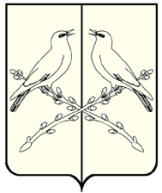 СОВЕТ НАРОДНЫХ ДЕПУТАТОВОРЛОВСКОГО СЕЛЬСКОГО ПОСЕЛЕНИЯТАЛОВСКОГО МУНИЦИПАЛЬНОГО РАЙОНАВОРОНЕЖСКОЙ ОБЛАСТИР Е Ш Е Н И Еот 29.03.2019г. № 64с. ОрловкаОб исполнении бюджета Орловскогосельского поселения за 2018 годВ соответствии с Бюджетным кодексом Российской Федерации, Федеральным закономот 06.10.2003 г. № 131-ФЗ «Об общих принципах организации местного самоуправления в Российской Федерации», решением Совета народных депутатов от 29.06.2016 г № 203 «Об утверждении Положения о бюджетном процессе в Орловском сельском поселении», рассмотрев итоги исполнения бюджета Орловского сельского поселения за 2018 год,Совет народных депутатов Орловского сельского поселения Таловского муниципального районаР Е Ш И Л:1. Утвердить отчет об исполнении бюджета Орловского сельского поселения за 2018 год по доходам в сумме 5612,6 тыс. руб., по расходам в сумме 5687,5 тыс. руб.,с превышением расходов над доходами (дефицит бюджета) в сумме 74,9 тыс.руб. и со следующими показателями:- источники внутреннего финансирования дефицита бюджета Орловского сельского поселения за 2018 год, согласно приложению № 1 к настоящему решению; - по поступлению доходов по основным источникам в бюджет Орловского сельского поселения в 2018 году, согласно приложению № 2 к настоящему решению;- по ведомственной структуре расходов бюджета Орловского сельского поселения на 2018 год, согласно приложению № 3 к настоящему решению; - по распределению бюджетных ассигнований по разделам, подразделам, целевым статьям (муниципальным программам Орловского сельского поселения), группам видов расходов классификации расходов бюджета сельского поселения на 2018 год, согласно приложению № 4 к настоящему решению; - по распределению бюджетных ассигнований по целевым статьям (муниципальным программам Орловского сельского поселения), группам видов расходов, разделам, подразделам классификации расходов бюджета сельского поселения на 2018 год, согласно приложению № 5 к настоящему решению.- по объему бюджетных ассигнований дорожного фонда Орловского сельского поселения на 2018 год, согласно приложению № 6 к настоящему решению. 2. Настоящее решение вступает в силу с момента его обнародования.Приложение № 1  к решению Совета народных депутатов «Об исполнении бюджета Орловского  сельского поселения за 2018 год»  от 29.03.2019г. № 64Источники внутреннего финансирования дефицита  бюджета сельского поселения за 2018 год тыс. руб.Приложение № 2 к решению Совета народных депутатов «Об исполнении бюджета Орловского  сельского поселения за 2018 год»  от 29.03.2019г. № 64Поступление доходов бюджета сельского поселения по кодам видов доходов подвидов доходов за 2018 год(тыс. рублей)Приложение № 4к решению Совета народных депутатов«Об исполнении бюджета Орловскогосельского поселения за 2018 год»от 29.03.2019г.№ 64Распределение бюджетных ассигнований по разделам, целевым статьям (муниципальным программам Орловского сельского поселения), группам видов расходов классификации расходов бюджета сельского поселения за 2018 годПриложение 5к решениюСовета народных депутатов"Об исполнении бюджета Орловского сельского поселения за 2018год" от 29.03.2019г. № 64Распределение бюджетных ассигнований по целевым статьям (муниципальным программам Орловского сельского поселения), группам видов расходов, разделам, подразделам классификации расходов бюджета сельского поселения за 2018 годСумма (тыс. рублей)Приложение № 6к решению Совета народных депутатов «Об исполнении бюджета Орловского сельского поселения за 2018 год»от 29.03.2019г. № 64Объем бюджетных ассигнований дорожного фонда Орловскогосельского поселения за 2018 год(тыс. рублей)Глава Орловского сельского поселения А.В. Каширина№п/пНаименованиеКод классификации2018 год1234Источники внутреннего финансирования дефицитов бюджетов01 00 00 00 00 0000 00074,91.Бюджетные кредиты от других бюджетов бюджетной системы Российской Федерации01 03 00 00 00 0000 0000,01.Получение бюджетных кредитов от других бюджетов бюджетной системы Российской Федерации в валюте Российской Федерации01 03 01 00 00 0000 7000,01.Получение кредитов от других бюджетов бюджетной системы Российской Федерации бюджетами сельских поселений в валюте Российской Федерации01 03 01 00 10 0000 7100,01.Погашение бюджетных кредитов, полученных от других бюджетов бюджетной системы Российской Федерации в валюте Российской Федерации 01 03 01 00 00 0000 8000,01.Погашение бюджетами сельских поселений кредитов от других бюджетов бюджетной системы Российской Федерации в валюте Российской Федерации 01 03 01 00 10 0000 8100,02. Изменение остатков средств на счетах по учету средств бюджета01 05 00 00 00 0000 00074,92. Увеличение остатков средств бюджетов01 05 00 00 00 0000 5005614,52. Увеличение прочих остатков денежных средств бюджетов сельских поселений01 05 02 01 10 0000 5105614,52. Уменьшение остатков средств бюджетов01 05 00 00 00 0000 6005689,42. Уменьшение прочих остатков денежных средств бюджетов сельских поселений01 05 02 01 10 0000 6105689,4Код показателяКод показателяНаименование показателя2018 год 1223000 8 50 00000 00 0000 000ВСЕГОВСЕГО5612,6000 1 00 00000 00 0000 000НАЛОГОВЫЕ И НЕНАЛОГОВЫЕ ДОХОДЫНАЛОГОВЫЕ И НЕНАЛОГОВЫЕ ДОХОДЫ1710,1000 1 01 02000 01 0000 110Налог на доходы физических лицНалог на доходы физических лиц24,3000 1 01 02010 01 0000 110Налог на доходы физических лиц с доходов, источником которых является налоговый агент, за исключением доходов, в отношении которых исчисление и уплата налога осуществляются в соответствии со статьями 227, 227.1 и 228 Налогового кодекса Российской ФедерацииНалог на доходы физических лиц с доходов, источником которых является налоговый агент, за исключением доходов, в отношении которых исчисление и уплата налога осуществляются в соответствии со статьями 227, 227.1 и 228 Налогового кодекса Российской Федерации24,3000 1 06 00000 00 0000 000НАЛОГИ НА ИМУЩЕСТВОНАЛОГИ НА ИМУЩЕСТВО1536,7000 1 06 01000 00 0000 110Налог на имущество физических лицНалог на имущество физических лиц93,5000 1 06 01030 10 0000 110Налог на имущество физических лиц, взимаемый по ставкам, применяемым к объектам налогообложения, расположенным в границах сельских поселенийНалог на имущество физических лиц, взимаемый по ставкам, применяемым к объектам налогообложения, расположенным в границах сельских поселений93,5000 1 06 06000 00 0000 110Земельный налогЗемельный налог1443,2000 1 06 06030 00 0000 110Земельный налог с организацийЗемельный налог с организаций348,9000 1 06 0603310 0000 110Земельный налог с организаций, обладающих земельным участком, расположенным в границах сельских поселенийЗемельный налог с организаций, обладающих земельным участком, расположенным в границах сельских поселений348,9000 1 06 06040 00 0000 110Земельный налог с физических лицЗемельный налог с физических лиц1094,3000 1 06 0604310 0000 110Земельный налог с физических лиц, обладающих земельным участком, расположенным в границах сельских поселенийЗемельный налог с физических лиц, обладающих земельным участком, расположенным в границах сельских поселений1094,3000 1 08 00000 00 0000 000ГОСУДАРСТВЕННАЯ ПОШЛИНАГОСУДАРСТВЕННАЯ ПОШЛИНА11,3000 1 08 04000 01 0000 110Государственная пошлина за совершение нотариальных действий (за исключением действий, совершаемых консульскими учреждениями Российской Федерации)Государственная пошлина за совершение нотариальных действий (за исключением действий, совершаемых консульскими учреждениями Российской Федерации)11,3000 1 08 04020 01 0000 110Государственная пошлина за совершение нотариальных действий должностными лицами органов местного самоуправления, уполномоченными в соответствии с законодательными актами Российской Федерации на совершение нотариальных действийГосударственная пошлина за совершение нотариальных действий должностными лицами органов местного самоуправления, уполномоченными в соответствии с законодательными актами Российской Федерации на совершение нотариальных действий11,3000 1 11 00000 00 0000 000ДОХОДЫ ОТ ИСПОЛЬЗОВАНИЯ ИМУЩЕСТВА, НАХОДЯЩЕГОСЯ В ГОСУДАРСТВЕННОЙ И МУНИЦИПАЛЬНОЙ СОБСТВЕННОСТИДОХОДЫ ОТ ИСПОЛЬЗОВАНИЯ ИМУЩЕСТВА, НАХОДЯЩЕГОСЯ В ГОСУДАРСТВЕННОЙ И МУНИЦИПАЛЬНОЙ СОБСТВЕННОСТИ94,7000 1 11 05000 00 0000 120Доходы, получаемые в виде арендной либо иной платы за передачу в возмездное пользование государственного и муниципального имущества (за исключением имущества бюджетных и автономных учреждений, а также имущества государственных и муниципальных унитарных предприятий, в том числе казенных)Доходы, получаемые в виде арендной либо иной платы за передачу в возмездное пользование государственного и муниципального имущества (за исключением имущества бюджетных и автономных учреждений, а также имущества государственных и муниципальных унитарных предприятий, в том числе казенных)94,7000 1 11 05020 00 0000 120Доходы, получаемые в виде арендной платы за земли после разграничения государственной собственности на землю, а также средства от продажи права на заключение договоров аренды указанных земельных участков (за исключением участков бюджетных и автономных учреждений)Доходы, получаемые в виде арендной платы за земли после разграничения государственной собственности на землю, а также средства от продажи права на заключение договоров аренды указанных земельных участков (за исключением участков бюджетных и автономных учреждений)94,7000 1 11 0502510 0000 120Доходы, получаемые в виде арендной платы, а также средства от продажи права на заключение договоров аренды за земли, находящиеся в собственности сельских поселений (за исключением земельных участков муниципальных бюджетных и автономных учреждений)Доходы, получаемые в виде арендной платы, а также средства от продажи права на заключение договоров аренды за земли, находящиеся в собственности сельских поселений (за исключением земельных участков муниципальных бюджетных и автономных учреждений)94,7000 1 16 90050 10 0000 140Прочие поступления от денежных взысканий (штрафов) и иных сумм в возмещение ущерба, зачисляемые в бюджеты сельских поселенийПрочие поступления от денежных взысканий (штрафов) и иных сумм в возмещение ущерба, зачисляемые в бюджеты сельских поселений6,0000 1 17 0505010 0000 180Прочие неналоговые доходы бюджетов сельских поселенийПрочие неналоговые доходы бюджетов сельских поселений37,1000 2 00 00000 00 0000 000БЕЗВОЗМЕЗДНЫЕ ПОСТУПЛЕНИЯБЕЗВОЗМЕЗДНЫЕ ПОСТУПЛЕНИЯ3902,5000 2 02 00000 00 0000 000БЕЗВОЗМЕЗДНЫЕ ПОСТУПЛЕНИЯ ОТ ДРУГИХ БЮДЖЕТОВ БЮДЖЕТНОЙ СИСТЕМЫ РОССИЙСКОЙ ФЕДЕРАЦИИБЕЗВОЗМЕЗДНЫЕ ПОСТУПЛЕНИЯ ОТ ДРУГИХ БЮДЖЕТОВ БЮДЖЕТНОЙ СИСТЕМЫ РОССИЙСКОЙ ФЕДЕРАЦИИ3827,5000 2 02 10000 00 0000 151Дотации бюджетам бюджетной системы Российской ФедерацииДотации бюджетам бюджетной системы Российской Федерации1758,0000 2 02 15001 00 0000 151Дотации на выравнивание бюджетной обеспеченностиДотации на выравнивание бюджетной обеспеченности168,0000 2 02 15001 10 0000 151Дотации бюджетам сельских поселений на выравнивание бюджетной обеспеченностиДотации бюджетам сельских поселений на выравнивание бюджетной обеспеченности168,0000 2 02 15002 00 0000 151Дотации бюджетамна поддержку мер по обеспечению сбалансированности бюджетов Дотации бюджетамна поддержку мер по обеспечению сбалансированности бюджетов 1590,0000 2 02 15002 10 0000 151Дотации бюджетам сельских поселений на поддержку мер по обеспечению сбалансированности бюджетовДотации бюджетам сельских поселений на поддержку мер по обеспечению сбалансированности бюджетов1590,0000 2 02 29999 10 0000 151Прочие субсидии бюджетам сельских поселенийПрочие субсидии бюджетам сельских поселений236,3000 2 02 30000 00 0000 151Субвенции бюджетам бюджетной системы Российской ФедерацииСубвенции бюджетам бюджетной системы Российской Федерации75,3000 2 02 35118 00 0000 151Субвенции бюджетам на осуществление первичного воинского учета на территориях, где отсутствуют военные комиссариатыСубвенции бюджетам на осуществление первичного воинского учета на территориях, где отсутствуют военные комиссариаты75,3000 2 02 35118 10 0000 151Субвенции бюджетам сельских поселений на осуществление первичного воинского учета на территориях, где отсутствуют военные комиссариатыСубвенции бюджетам сельских поселений на осуществление первичного воинского учета на территориях, где отсутствуют военные комиссариаты75,3000 2 02 40000 00 0000 151Иные межбюджетные трансфертыИные межбюджетные трансферты1757,9000 2 02 40014 00 0000 151Межбюджетные трансферты, передаваемые бюджетам муниципальных образований на осуществление части полномочий по решению вопросов местного значения в соответствии с заключенными соглашениямиМежбюджетные трансферты, передаваемые бюджетам муниципальных образований на осуществление части полномочий по решению вопросов местного значения в соответствии с заключенными соглашениями1565,3000 2 02 4001410 0000 151Межбюджетные трансферты, передаваемые бюджетам сельских поселений из бюджетов муниципальных районов на осуществление части полномочий по решению вопросов местного значения в соответствии с заключенными соглашениямиМежбюджетные трансферты, передаваемые бюджетам сельских поселений из бюджетов муниципальных районов на осуществление части полномочий по решению вопросов местного значения в соответствии с заключенными соглашениями1565,3000 2 02 4516010 0000 151Межбюджетные трансферты, передаваемые бюджетам сельских поселений для компенсации дополнительных расходов, возникших в результате решений, принятых органами власти другого уровняМежбюджетные трансферты, передаваемые бюджетам сельских поселений для компенсации дополнительных расходов, возникших в результате решений, принятых органами власти другого уровня170,3000 2 02 4999910 0000 151Прочие межбюджетные трансферты, передаваемые бюджетам сельских поселенийПрочие межбюджетные трансферты, передаваемые бюджетам сельских поселений22,3000 2 070503010 0000 180Прочие безвозмездные поступления в бюджеты сельских поселенийПрочие безвозмездные поступления в бюджеты сельских поселений75,0Приложение № 3к решению Совета народных депутатов "Об исполнении бюджета Орловского сельского поселения за 2018 год" от 29.03.2019г. № 64 Приложение № 3к решению Совета народных депутатов "Об исполнении бюджета Орловского сельского поселения за 2018 год" от 29.03.2019г. № 64 Приложение № 3к решению Совета народных депутатов "Об исполнении бюджета Орловского сельского поселения за 2018 год" от 29.03.2019г. № 64 Приложение № 3к решению Совета народных депутатов "Об исполнении бюджета Орловского сельского поселения за 2018 год" от 29.03.2019г. № 64 Приложение № 3к решению Совета народных депутатов "Об исполнении бюджета Орловского сельского поселения за 2018 год" от 29.03.2019г. № 64 Приложение № 3к решению Совета народных депутатов "Об исполнении бюджета Орловского сельского поселения за 2018 год" от 29.03.2019г. № 64 Ведомственная структура расходов бюджета сельского поселения за 2018 год (тыс. рублей)Ведомственная структура расходов бюджета сельского поселения за 2018 год (тыс. рублей)Ведомственная структура расходов бюджета сельского поселения за 2018 год (тыс. рублей)Ведомственная структура расходов бюджета сельского поселения за 2018 год (тыс. рублей)Ведомственная структура расходов бюджета сельского поселения за 2018 год (тыс. рублей)Ведомственная структура расходов бюджета сельского поселения за 2018 год (тыс. рублей)Ведомственная структура расходов бюджета сельского поселения за 2018 год (тыс. рублей)Ведомственная структура расходов бюджета сельского поселения за 2018 год (тыс. рублей)Ведомственная структура расходов бюджета сельского поселения за 2018 год (тыс. рублей)НаименованиеНаименованиеГлавный распорядитель средствГлавный распорядитель средствРзПРЦСРВР2018 годВ С Е Г ОВ С Е Г О5687,5Администрация Орловского сельского поселенияАдминистрация Орловского сельского поселения9149145687,5ОБЩЕГОСУДАРСТВЕННЫЕ ВОПРОСЫОБЩЕГОСУДАРСТВЕННЫЕ ВОПРОСЫ914914012318,6Функционирование высшего должностного лица субъекта Российской Федерации и муниципального образованияФункционирование высшего должностного лица субъекта Российской Федерации и муниципального образования9149140102622,1Муниципальная программа Орловского сельского поселения "Муниципальное управление, гражданское общество и развитие сельского поселения"Муниципальная программа Орловского сельского поселения "Муниципальное управление, гражданское общество и развитие сельского поселения"914914010201 0 00 00000622,1Подпрограмма "Муниципальное управление и развитие сельского поселения"Подпрограмма "Муниципальное управление и развитие сельского поселения"914914010201 1 00 00000622,1Основное мероприятие "Функционирование высшего должностного лица"Основное мероприятие "Функционирование высшего должностного лица"914914010201 1 01 00000622,1 Расходы на обеспечение деятельности главы местной администрации (Расходы на выплаты персоналу в целях обеспечения выполнения функций государственными (муниципальными) органами, казенными учреждениями, органами управления государственными внебюджетными фондами) Расходы на обеспечение деятельности главы местной администрации (Расходы на выплаты персоналу в целях обеспечения выполнения функций государственными (муниципальными) органами, казенными учреждениями, органами управления государственными внебюджетными фондами)914914010201 1 01 92020100622,1Функционирование Правительства Российской Федерации, высших исполнительных органов государственной власти субъектов Российской Федерации, местных администрацийФункционирование Правительства Российской Федерации, высших исполнительных органов государственной власти субъектов Российской Федерации, местных администраций91491401041694,7Муниципальная программа Орловского сельского поселения "Муниципальное управление, гражданское общество и развитие сельского поселения"Муниципальная программа Орловского сельского поселения "Муниципальное управление, гражданское общество и развитие сельского поселения"914914010401 0 00 000001694,7Подпрограмма "Муниципальное управление и развитие сельского поселения"Подпрограмма "Муниципальное управление и развитие сельского поселения"914914010401 1 00 000001694,7Основное мероприятие "Управление в сфере функции органов местного самоуправления"Основное мероприятие "Управление в сфере функции органов местного самоуправления"914914010401 1 02 000001694,7Расходы на обеспечение функций органами местного самоуправления (Расходы на выплаты персоналу в целях обеспечения выполнения функций государственными (муниципальными) органами, казенными учреждениями, органами управления государственными внебюджетными фондами)Расходы на обеспечение функций органами местного самоуправления (Расходы на выплаты персоналу в целях обеспечения выполнения функций государственными (муниципальными) органами, казенными учреждениями, органами управления государственными внебюджетными фондами)914914010401 1 02 7010010029,0 Расходы на обеспечение функций органами местного самоуправления (Расходы на выплаты персоналу в целях обеспечения выполнения функций государственными (муниципальными) органами, казенными учреждениями, органами управления государственными внебюджетными фондами) Расходы на обеспечение функций органами местного самоуправления (Расходы на выплаты персоналу в целях обеспечения выполнения функций государственными (муниципальными) органами, казенными учреждениями, органами управления государственными внебюджетными фондами)914914010401 1 02 92010100744,4 Расходы на обеспечение функций органами местного самоуправления (Закупка товаров, работ и услуг для государственных (муниципальных) нужд) Расходы на обеспечение функций органами местного самоуправления (Закупка товаров, работ и услуг для государственных (муниципальных) нужд)914914010401 1 02 92010200913,8Расходы на обеспечение функций органами местного самоуправления (Иные бюджетные ассигнования)Расходы на обеспечение функций органами местного самоуправления (Иные бюджетные ассигнования)914914010401 1 02 920108007,5Другие общегосударственные вопросыДругие общегосударственные вопросы9149141,8Муниципальная программа Орловского сельского поселения "Муниципальное управление, гражданское общество и развитие сельского поселения"Муниципальная программа Орловского сельского поселения "Муниципальное управление, гражданское общество и развитие сельского поселения"914914011301 0 00 000001,8Подпрограмма "Муниципальное управление и развитие сельского поселения"Подпрограмма "Муниципальное управление и развитие сельского поселения"914914011301 1 00 00000 1,8Основное мероприятие "Финансовое обеспечение выполнения других расходных обязательств Орловского сельского поселения"Основное мероприятие "Финансовое обеспечение выполнения других расходных обязательств Орловского сельского поселения"914914011301 1 04 000001,8Выполнение других расходных обязательств (Закупка товаров, работ и услуг для государственных (муниципальных) нужд)Выполнение других расходных обязательств (Закупка товаров, работ и услуг для государственных (муниципальных) нужд)914914011301 1 04 902001,8НАЦИОНАЛЬНАЯ ОБОРОНАНАЦИОНАЛЬНАЯ ОБОРОНА9149140275,3Мобилизационная и вневойсковая подготовкаМобилизационная и вневойсковая подготовка914914020375,3Муниципальная программа Орловского сельского поселения "Муниципальное управление, гражданское общество и развитие сельского поселения"Муниципальная программа Орловского сельского поселения "Муниципальное управление, гражданское общество и развитие сельского поселения"914914020301 0 00 0000075,3Подпрограмма "Муниципальное управление и развитие сельского поселения"Подпрограмма "Муниципальное управление и развитие сельского поселения"914914020301 1 00 0000075,3Основное мероприятие "Финансовое обеспечение сельского поселения для исполнения переданных полномочий по первичному воинскому учету на территориях, где отсутствуют военные комиссариаты"Основное мероприятие "Финансовое обеспечение сельского поселения для исполнения переданных полномочий по первичному воинскому учету на территориях, где отсутствуют военные комиссариаты"914914020301 1 03 0000075,3Осуществление первичного воинского учета на территориях, где отсутствуют военные комиссариаты (Расходы на выплаты персоналу в целях обеспечения выполнения функций государственными (муниципальными) органами) Осуществление первичного воинского учета на территориях, где отсутствуют военные комиссариаты (Расходы на выплаты персоналу в целях обеспечения выполнения функций государственными (муниципальными) органами) 914914020301 1 03 5118010067,2Осуществление первичного воинского учета на территориях, где отсутствуют военные комиссариаты (Закупка товаров, работ и услуг для государственных (муниципальных) нужд) Осуществление первичного воинского учета на территориях, где отсутствуют военные комиссариаты (Закупка товаров, работ и услуг для государственных (муниципальных) нужд) 914914020301 1 03 511802008,1НАЦИОНАЛЬНАЯ ЭКОНОМИКАНАЦИОНАЛЬНАЯ ЭКОНОМИКА914914041324,0Дорожное хозяйство (дорожные фонды)Дорожное хозяйство (дорожные фонды)91491404091276,6Муниципальная программа Орловского сельского поселения "Муниципальное управление, гражданское общество и развитие сельского поселения"Муниципальная программа Орловского сельского поселения "Муниципальное управление, гражданское общество и развитие сельского поселения"914914040901 0 00 000001276,6Подпрограмма "Развитие транспортной системы сельского поселения"Подпрограмма "Развитие транспортной системы сельского поселения"914914040901 2 00 000001276,6Основное мероприятие "Развитие транспортной системы сельского поселения"Основное мероприятие "Развитие транспортной системы сельского поселения"914914040901 2 01 000001276,6Осуществление полномочий по дорожной деятельности в отношении автомобильных дорог местного значения (Закупка товаров, работ и услуг для государственных (муниципальных) нужд)Осуществление полномочий по дорожной деятельности в отношении автомобильных дорог местного значения (Закупка товаров, работ и услуг для государственных (муниципальных) нужд)914914040901 2 01 888502001017,8Осуществление полномочий по дорожной деятельности в отношении автомобильных дорог местного значения (Закупка товаров, работ и услуг для государственных (муниципальных) нужд) софинансированиеОсуществление полномочий по дорожной деятельности в отношении автомобильных дорог местного значения (Закупка товаров, работ и услуг для государственных (муниципальных) нужд) софинансирование914914040901 2 01 S8850200258,9Другие вопросы в области национальной экономикиДругие вопросы в области национальной экономики91491447,4Муниципальная программа Орловского сельского поселения "Муниципальное управление, гражданское общество и развитие сельского поселения "Муниципальная программа Орловского сельского поселения "Муниципальное управление, гражданское общество и развитие сельского поселения "914914041201 0 00 0000047,4Подпрограмма "Муниципальное управление и развитие сельского поселения"Подпрограмма "Муниципальное управление и развитие сельского поселения"914914041201 1 00 0000047,4Основное мероприятие "Финансовое обеспечение выполнения других расходных обязательств Орловского сельского поселения"Основное мероприятие "Финансовое обеспечение выполнения других расходных обязательств Орловского сельского поселения"914914041201 1 04 00000Мероприятия по землеустройству и землепользованию (Закупка товаров, работ и услуг для государственных (муниципальных) нужд)Мероприятия по землеустройству и землепользованию (Закупка товаров, работ и услуг для государственных (муниципальных) нужд)914914041201 1 04 9185020010,0Основное мероприятие "Социальная поддержка населения"Основное мероприятие "Социальная поддержка населения"914914041201 1 05 0000037,4Мероприятия активной политики занятости (Закупка товаров, работ и услуг для государственных (муниципальных) нужд)Мероприятия активной политики занятости (Закупка товаров, работ и услуг для государственных (муниципальных) нужд)914914041201 1 05 908102008,4Мероприятия активной политики занятости (Закупка товаров, работ и услуг для государственных (муниципальных) нужд)Мероприятия активной политики занятости (Закупка товаров, работ и услуг для государственных (муниципальных) нужд)914914041201 1 05 S843020029,0ЖИЛИЩНО-КОММУНАЛЬНОЕ ХОЗЯЙСТВОЖИЛИЩНО-КОММУНАЛЬНОЕ ХОЗЯЙСТВО91491405608,6БлагоустройствоБлагоустройство9149140503608,6Муниципальная программа Орловского сельского поселения "Муниципальное управление, гражданское общество и развитие сельского поселения"Муниципальная программа Орловского сельского поселения "Муниципальное управление, гражданское общество и развитие сельского поселения"914914050301 0 00 00000608,6Подпрограмма "Благоустройсто населенных пунктов сельского поселения"Подпрограмма "Благоустройсто населенных пунктов сельского поселения"914914050301 3 00 00000608,6Основное мероприятие "Развитие сети уличного освещения"Основное мероприятие "Развитие сети уличного освещения"914914050301 3 01 00000230,8Мероприятия по содержанию сетей уличного освещения (Закупка товаров, работ и услуг для государственных (муниципальных) нужд)Мероприятия по содержанию сетей уличного освещения (Закупка товаров, работ и услуг для государственных (муниципальных) нужд)914914050301 3 01 9001020070,6Мероприятия по содержанию сетей уличного освещения (Закупка товаров, работ и услуг для государственных (муниципальных) нужд)Мероприятия по содержанию сетей уличного освещения (Закупка товаров, работ и услуг для государственных (муниципальных) нужд)914914050301 3 01 S8670200160,2Основное мероприятие "Другие вопросы в сфере благоустройства"Основное мероприятие "Другие вопросы в сфере благоустройства"914914050301 3 05 00000377,8Организация в границах сельского поселения водоснабжения и водоотведения (Закупка товаров, работ и услуг для государственных (муниципальных) нужд)Организация в границах сельского поселения водоснабжения и водоотведения (Закупка товаров, работ и услуг для государственных (муниципальных) нужд)914914050301 3 05 9005020015,0Прочие мероприятия в области благоустройства (Закупка товаров, работ и услуг для государственных (муниципальных) нужд)Прочие мероприятия в области благоустройства (Закупка товаров, работ и услуг для государственных (муниципальных) нужд)914914050301 3 05 S8910200362,8КУЛЬТУРА И КИНЕМАТОГРАФИЯКУЛЬТУРА И КИНЕМАТОГРАФИЯ914914081301,2КультураКультура91491408011301,2Муниципальная программа Орловского сельского поселения "Муниципальное управление, гражданское общество и развитие сельского поселения"Муниципальная программа Орловского сельского поселения "Муниципальное управление, гражданское общество и развитие сельского поселения"914914080101 0 00 000001301,2Подпрограмма "Развитие культуры, физической культуры и спорта сельского поселения"Подпрограмма "Развитие культуры, физической культуры и спорта сельского поселения"914914080101 4 00 000001301,2Основное мероприятие "Обеспечение деятельности МКУ "Культура Орловского сельского Орловского"Основное мероприятие "Обеспечение деятельности МКУ "Культура Орловского сельского Орловского"914914080101 4 01 000001301,2Расходы на обеспечение деятельности (оказания услуг) муниципальных учреждений (Расходы на выплаты персоналу в целях обеспечения выполнения функций государственными (муниципальными) органами, казенными учреждениями, органами управления государственными внебюджетными фондами)Расходы на обеспечение деятельности (оказания услуг) муниципальных учреждений (Расходы на выплаты персоналу в целях обеспечения выполнения функций государственными (муниципальными) органами, казенными учреждениями, органами управления государственными внебюджетными фондами)914914080101 4 01 00590100459,2Расходы на обеспечение деятельности (оказания услуг) муниципальных учреждений (Закупка товаров, работ и услуг для государственных (муниципальных) нужд))Расходы на обеспечение деятельности (оказания услуг) муниципальных учреждений (Закупка товаров, работ и услуг для государственных (муниципальных) нужд))914914080101 4 01 00590200552,1Расходы на обеспечение деятельности (оказания услуг) муниципальных учреждений (Иные бюджетные ассигнования)Расходы на обеспечение деятельности (оказания услуг) муниципальных учреждений (Иные бюджетные ассигнования)914914080101 4 01 005908001,2Осуществление переданных полномочий по организации библиотечного обслуживания населения, комплектование и обеспечение сохранности библиотечных фондов библиотек поселения (Расходы на выплаты персоналу в целях обеспечения выполнения функций государственными (муниципальными) органами, казенными учреждениями, органами управления государственными внебюджетными фондами)Осуществление переданных полномочий по организации библиотечного обслуживания населения, комплектование и обеспечение сохранности библиотечных фондов библиотек поселения (Расходы на выплаты персоналу в целях обеспечения выполнения функций государственными (муниципальными) органами, казенными учреждениями, органами управления государственными внебюджетными фондами)92792708010 4 01 88440100271,3Осуществление переданных полномочий по организации библиотечного обслуживания населения, комплектование и обеспечение сохранности библиотечных фондов библиотек поселения (Закупка товаров, работ и услуг для государственных (муниципальных) нужд))Осуществление переданных полномочий по организации библиотечного обслуживания населения, комплектование и обеспечение сохранности библиотечных фондов библиотек поселения (Закупка товаров, работ и услуг для государственных (муниципальных) нужд))927927080101 4 01 8844020016,9СОЦИАЛЬНАЯ ПОЛИТИКАСОЦИАЛЬНАЯ ПОЛИТИКА9149141059,8Пенсионное обеспечениеПенсионное обеспечение914914100159,8Муниципальная программа Орловского сельского поселения "Муниципальное управление, гражданское общество и развитие сельского поселения"Муниципальная программа Орловского сельского поселения "Муниципальное управление, гражданское общество и развитие сельского поселения"914914100101 0 00 0000059,8Подпрограмма "Муниципальное управление и развитие сельского поселения"Подпрограмма "Муниципальное управление и развитие сельского поселения"914914100101 1 00 0000059,8Основное мероприятие "Социальная поддержка населения"Основное мероприятие "Социальная поддержка населения"914914100101 1 05 0000059,8Доплаты к пенсиям муниципальным служащим сельского поселения (Социальное обеспечение и иные выплаты населению)Доплаты к пенсиям муниципальным служащим сельского поселения (Социальное обеспечение и иные выплаты населению)914914100101 1 05 9047030059,8сумма (тыс.рублей)сумма (тыс.рублей)сумма (тыс.рублей)сумма (тыс.рублей)сумма (тыс.рублей)НаименованиеРзПРЦСРВР2018 год123456В С Е Г О5687,5ОБЩЕГОСУДАРСТВЕННЫЕ ВОПРОСЫ012318,6Функционирование высшего должностного лица субъекта Российской Федерации и муниципального образования0102622,1Муниципальная программа Орловского сельского поселения "Муниципальное управление, гражданское общество и развитие сельского поселения"010201 0 00 00000622,1Подпрограмма "Муниципальное управление и развитие сельского поселения"010201 1 00 00000622,1Основное мероприятие "Функционирование высшего должностного лица"010201 1 01 00000622,1 Расходы на обеспечение деятельности главы местной администрации (Расходы на выплаты персоналу в целях обеспечения выполнения функций государственными (муниципальными) органами, казенными учреждениями, органами управления государственными внебюджетными фондами)010201 1 01 92020100622,1Функционирование Правительства Российской Федерации, высших исполнительных органов государственной власти субъектов Российской Федерации, местных администраций01041694,7Муниципальная программа Орловского сельского поселения "Муниципальное управление, гражданское общество и развитие сельского поселения"010401 0 00 000001694,7Подпрограмма "Муниципальное управление и развитие сельского поселения"010401 1 00 000001694,7Основное мероприятие "Управление в сфере функции органов местного самоуправления"010401 1 02 000001694,7Расходы на обеспечение функций органами местного самоуправления (Расходы на выплаты персоналу в целях обеспечения выполнения функций государственными (муниципальными) органами, казенными учреждениями, органами управления государственными внебюджетными фондами)010401 1 02 7010010029,0 Расходы на обеспечение функций органами местного самоуправления (Расходы на выплаты персоналу в целях обеспечения выполнения функций государственными (муниципальными) органами, казенными учреждениями, органами управления государственными внебюджетными фондами)010401 1 02 92010100744,4 Расходы на обеспечение функций органами местного самоуправления (Закупка товаров, работ и услуг для государственных (муниципальных) нужд)010401 1 02 92010200913,8Расходы на обеспечение функций органами местного самоуправления (Иные бюджетные ассигнования)010401 1 02 920108007,5Другие общегосударственные вопросы01131,8Муниципальная программа Орловского сельского поселения "Муниципальное управление, гражданское общество и развитие сельского поселения"011301 0 00 000001,8Подпрограмма "Муниципальное управление и развитие сельского поселения"011301 1 00 00000 1,8Основное мероприятие "Финансовое обеспечение выполнения других расходных обязательств Орловского сельского поселения"011301 1 04 000001,8Выполнение других расходных обязательств (Иные бюджетные ассигнования)011301 1 04 902008001,8НАЦИОНАЛЬНАЯ ОБОРОНА0275,3Мобилизационная и вневойсковая подготовка020375,3Муниципальная программа Орловского сельского поселения "Муниципальное управление, гражданское общество и развитие сельского поселения"020301 0 00 0000075,3Подпрограмма "Муниципальное управление и развитие сельского поселения"020301 1 00 0000075,3Основное мероприятие "Финансовое обеспечение сельского поселения для исполнения переданных полномочий по первичному воинскому учету на территориях, где отсутствуют военные комиссариаты"020301 1 03 0000075,3Осуществление первичного воинского учета на территориях, где отсутствуют военные комиссариаты (Расходы на выплаты персоналу в целях обеспечения выполнения функций государственными (муниципальными) органами) 020301 1 03 5118010067,2Осуществление первичного воинского учета на территориях, где отсутствуют военные комиссариаты (Закупка товаров, работ и услуг для государственных (муниципальных) нужд) 020301 1 03 511802008,1НАЦИОНАЛЬНАЯ ЭКОНОМИКА041324,0Дорожное хозяйство (дорожные фонды)04091276,6Муниципальная программа Орловского сельского поселения "Муниципальное управление, гражданское общество и развитие сельского поселения"040901 0 00 000001276,6Подпрограмма "Развитие транспортной системы сельского поселения"040901 2 00 000001276,6Основное мероприятие "Развитие транспортной системы сельского поселения"040901 2 01 000001276,6Осуществление полномочий по дорожной деятельности в отношении автомобильных дорог местного значения (Закупка товаров, работ и услуг для государственных (муниципальных) нужд)040901 2 01 888502001017,8Осуществление полномочий по дорожной деятельности в отношении автомобильных дорог местного значения (Закупка товаров, работ и услуг для государственных (муниципальных) нужд)040901 2 01 S8850200258,8Другие вопросы в области национальной экономики041247,4Муниципальная программа Орловского сельского поселения "Муниципальное управление, гражданское общество и развитие сельского поселения "041201 0 00 0000047,4Подпрограмма "Муниципальное управление и развитие сельского поселения"041201 1 00 0000020010,0Основное мероприятие "Финансовое обеспечение выполнения других расходных обязательств Орловского сельского поселения"041201 1 04 0000010,0Мероприятия по землеустройству и землепользованию (Закупка товаров, работ и услуг для государственных (муниципальных) нужд)041201 1 04 91850200 10,0Основное мероприятие "Социальная поддержка населения"041201 1 05 0000020037,4Мероприятия активной политики занятости (Закупка товаров, работ и услуг для государственных (муниципальных) нужд)041201 1 05 908102008,4Мероприятия активной политики занятости (Закупка товаров, работ и услуг для государственных (муниципальных) нужд)041201 1 05 S843020029,0ЖИЛИЩНО-КОММУНАЛЬНОЕ ХОЗЯЙСТВО05608,6Благоустройство0503608,6Муниципальная программа Орловского сельского поселения "Муниципальное управление, гражданское общество и развитие сельского поселения"050301 0 00 00000608,6Подпрограмма "Благоустройсто населенных пунктов сельского поселения"050301 3 00 00000608,6Основное мероприятие "Развитие сети уличного освещения"050301 3 01 00000230,8Мероприятия по содержанию сетей уличного освещения (Закупка товаров, работ и услуг для государственных (муниципальных) нужд)050301 3 01 9001020070,6Мероприятия по содержанию сетей уличного освещения (Закупка товаров, работ и услуг для государственных (муниципальных) нужд)050301 3 01 S8670200160,2Основное мероприятие "Другие вопросы в сфере благоустройства"050301 3 05 00000377,8Организация в границах сельского поселения водоснабжения и водоотведения (Закупка товаров, работ и услуг для государственных (муниципальных) нужд)050301 3 05 9005020015,0Прочие мероприятия в области благоустройства (Закупка товаров, работ и услуг для государственных (муниципальных) нужд)050301 3 05 S8910200362,8КУЛЬТУРА И КИНЕМАТОГРАФИЯ081301,2Культура08011301,2Муниципальная программа Орловского сельского поселения "Муниципальное управление, гражданское общество и развитие сельского поселения"080101 0 00 000001301,2Подпрограмма "Развитие культуры, физической культуры и спорта сельского поселения"080101 4 00 000001301,2Основное мероприятие "Обеспечение деятельности МКУ "Культура Орловского сельского поселения"080101 4 01 000001301,2Расходы на обеспечение деятельности (оказания услуг) муниципальных учреждений (Расходы на выплаты персоналу в целях обеспечения выполнения функций государственными (муниципальными) органами, казенными учреждениями, органами управления государственными внебюджетными фондами)080101 4 01 00590100459,2Расходы на обеспечение деятельности (оказания услуг) муниципальных учреждений (Закупка товаров, работ и услуг для государственных (муниципальных) нужд))080101 4 01 00590200552,1Расходы на обеспечение деятельности (оказания услуг) муниципальных учреждений (Иные бюджетные ассигнования)080101 4 01 005908001,2Осуществление переданных полномочий по организации библиотечного обслуживания населения, комплектование и обеспечение сохранности библиотечных фондов библиотек поселения (Расходы на выплаты персоналу в целях обеспечения выполнения функций государственными (муниципальными) органами, казенными учреждениями, органами управления государственными внебюджетными фондами)080101 4 01 88440100271,8Осуществление переданных полномочий по организации библиотечного обслуживания населения, комплектование и обеспечение сохранности библиотечных фондов библиотек поселения (Закупка товаров, работ и услуг для государственных (муниципальных) нужд))080101 4 01 8844020016,9СОЦИАЛЬНАЯ ПОЛИТИКА1059,8Пенсионное обеспечение100159,8Муниципальная программа Орловского сельского поселения "Муниципальное управление, гражданское общество и развитие сельского поселения"100101 0 00 0000059,8Подпрограмма "Муниципальное управление и развитие сельского поселения"100101 1 00 0000059,8Основное мероприятие "Социальная поддержка населения"100101 1 05 0000059,8Доплаты к пенсиям муниципальным служащим сельского поселения (Социальное обеспечение и иные выплаты населению)100101 1 05 9047030059,8№ п/пНаименованиеЦСРВРРЗПР2018 год1234567В С Е Г О5687,51Муниципальная программа Орловского сельского поселения "Муниципальное управление, гражданское общество и развитие сельского поселения"01 0 00 000005687,51.1Подпрограмма "Муниципальное управление и развитие сельского поселения"01 1 00 000002501,11.1.1Основное мероприятие "Функционирование высшего должностного лица"01 1 01 00000622,1 Расходы на обеспечение деятельности главы местной администрации (Расходы на выплаты персоналу в целях обеспечения выполнения функций государственными (муниципальными) органами, казенными учреждениями, органами управления государственными внебюджетными фондами)01 1 01 920201000102622,11.1.2Основное мероприятие "Управление в сфере функции органов местного самоуправления"01 1 02 000001694,7Расходы на обеспечение функций органами местного самоуправления (Расходы на выплаты персоналу в целях обеспечения выполнения функций государственными (муниципальными) органами, казенными учреждениями, органами управления государственными внебюджетными фондами)01 1 02 70100100010429,0 Расходы на обеспечение функций органами местного самоуправления (Расходы на выплаты персоналу в целях обеспечения выполнения функций государственными (муниципальными) органами, казенными учреждениями, органами управления государственными внебюджетными фондами)01 1 02 920101000104744,4 Расходы на обеспечение функций органами местного самоуправления (Закупка товаров, работ и услуг для государственных (муниципальных) нужд)01 1 02 920102000104913,8Расходы на обеспечение функций органами местного самоуправления (Иные бюджетные ассигнования)01 1 02 9201080001047,5Основное мероприятие "Финансовое обеспечение выполнения других расходных обязательств Орловского сельского поселения"01 1 04 9020001131,8Выполнение других расходных обязательств (Иные бюджетные ассигнования)01 1 04 9020001131,8Основное мероприятие "Финансовое обеспечение выполнения других расходных обязательств Орловского сельского поселения"01 1 04 0000041210,0Мероприятия по землеустройству и землепользованию (Закупка товаров, работ и услуг для государственных (муниципальных) нужд)01 1 04 91850200041210,01.1.3Основное мероприятие "Финансовое обеспечение сельского поселения для исполнения переданных полномочий по первичному воинскому учету на территориях, где отсутствуют военные комиссариаты"01 1 03 0000075,3Осуществление первичного воинского учета на территориях, где отсутствуют военные комиссариаты (Расходы на выплаты персоналу в целях обеспечения выполнения функций государственными (муниципальными) органами) 01 1 03 51180100020367,2Осуществление первичного воинского учета на территориях, где отсутствуют военные комиссариаты (Закупка товаров, работ и услуг для государственных (муниципальных) нужд) 01 1 03 5118020002038,11.1.5Основное мероприятие "Социальная поддержка населения"01 1 05 0000097,2Доплаты к пенсиям муниципальным служащим сельского поселения (Социальное обеспечение и иные выплаты населению)01 1 05 90470300100159,8Организация проведения оплачиваемых общественных работ01 1 05 9081020004128,4Организация проведения оплачиваемых общественных работ (софинансирование) 01 1 05 S8430200041229,01.2Подпрограмма "Развитие транспортной системы сельского поселения"01 2 00 000001276,61.2.1Основное мероприятие "Развитие транспортной системы сельского поселения"01 2 01 000001276,6Осуществление полномочий по дорожной деятельности в отношении автомобильных дорог местного значения (Закупка товаров, работ и услуг для государственных (муниципальных) нужд)01 2 01 8885020004091017,8Осуществление полномочий по дорожной деятельности в отношении автомобильных дорог местного значения (Закупка товаров, работ и услуг для государственных (муниципальных) нужд)01 2 01 S88502000409258,81.3Подпрограмма "Благоустройство населенных пунктов сельского поселения"01 3 00 00000608,61.3.1Основное мероприятие "Развитие сети уличного освещения"01 3 01 00000230,8Мероприятия по содержанию сетей уличного освещения (Закупка товаров, работ и услуг для государственных (муниципальных) нужд)01 3 01 90010200050370,6Мероприятия по содержанию сетей уличного освещения (Закупка товаров, работ и услуг для государственных (муниципальных) нужд)01 3 01 S86702000503160,21.3.5Основное мероприятие "Другие вопросы в сфере благоустройства"01 3 05 00000377,8Организация в границах сельского поселения водоснабжения и водоотведения (Закупка товаров, работ и услуг для государственных (муниципальных) нужд)01 3 05 90050200050315,0Прочие мероприятия в области благоустройства (Закупка товаров, работ и услуг для государственных (муниципальных) нужд)01 3 05 S89102000503362,81.4Подпрограмма "Развитие культуры, физической культуры и спорта сельского поселения"01 4 00 000001301,21.4.1Основное мероприятие "Обеспечение деятельности МКУ "Культура Орловского сельского поселения"01 4 01 000001301,2Расходы на обеспечение деятельности (оказания услуг) муниципальных учреждений (Расходы на выплаты персоналу в целях обеспечения выполнения функций государственными (муниципальными) органами, казенными учреждениями, органами управления государственными внебюджетными фондами)01 4 01 005901000801459,2Расходы на обеспечение деятельности (оказания услуг) муниципальных учреждений (Закупка товаров, работ и услуг для государственных (муниципальных) нужд))01 4 01 005902000801552,1Расходы на обеспечение деятельности (оказания услуг) муниципальных учреждений (Иные бюджетные ассигнования)01 4 01 0059020008011,2Осуществление переданных полномочий по организации библиотечного обслуживания населения, комплектование и обеспечение сохранности библиотечных фондов библиотек поселения (Расходы на выплаты персоналу в целях обеспечения выполнения функций государственными (муниципальными) органами, казенными учреждениями, органами управления государственными внебюджетными фондами)01 4 01 884401000801271,8Осуществление переданных полномочий по организации библиотечного обслуживания населения, комплектование и обеспечение сохранности библиотечных фондов библиотек поселения (Закупка товаров, работ и услуг для государственных (муниципальных) нужд))01 4 01 88440200080116,9№НаименованиеОбъем бюджетных ассигнований123Дорожный фонд Орловского сельского поселения 1276,4в том числе:1.Муниципальная программа Орловского сельского поселения "Муниципальное управление, гражданское общество и развитие сельского поселения"1276,41.Подпрограмма «Развитие транспортной системы сельского поселения»1276,41.Осуществление полномочий по дорожной деятельности в отношении автомобильных дорог местного значения1276,4